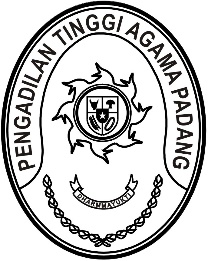 Nomor     	: W3-A/175/OT.00/1/2022	6 Januari 2022Lampiran	: -Perihal	:	Pembinaan Awal Tahun 2021Yth. Wakil Ketua PTA Padang;Hakim Tinggi PTA Padang;Pejabat Struktural dan Fungsional PTA Padang;Pegawai PTA Padang.Dengan ini kami undang Saudara untuk mengikuti penandatanganan 
Pakta Integritas Pengadilan Tinggi Agama Padang yang akan dilaksanakan pada:Hari/Tanggal	:	Jum’at/ 7 Januari 2022Jam	:	09.00 WIB s.d. selesai Tempat	:	Command Center Pengadilan Tinggi Agama Padang			Jl. By Pass KM. 24, Anak Air, PadangPakaian	:   	1. Hakim, Pakaian Dinas Harian (PDH) Dongker		2. Aparatur, Pakaian Dinas Harian (PDH) Putih DongkerDemikian disampaikan dan terima kasih.Wassalam,Ketua,Zein Ahsan